FEN-JANUARY-2018“Knightian Value of Information" NIHAD ALIYEV, University of Technology Sydney (UTS),   nihad.aliyev@uts.edu.au
XUEZHONG HE, University of Technology Sydney (UTS), (FIRN), tony.he1@uts.edu.auThe composition of the financial market participants has never been more complex and uncertain. How does this uncertainty affect the stock prices, the information transmission of the prices, and the value of information? In the presence of the composition uncertainty, the price inefficiency naturally arises in an otherwise fully revealing rational expectations equilibrium. For sufficiently uncertainty-averse traders, this inefficiency implies lower asset prices and higher equity premium due to the composition uncertainty premium relative to the informationally efficient benchmark with no composition uncertainty. The uncertainty premium increases in the amount of the composition uncertainty and the uncertainty aversion. The value of information incorporates a standard value of information and the Knightian component that is value-reducing and decreasing in the amount of the composition uncertainty. On a broader level, our findings suggest that the market design matters for asset prices."Activist Directors and Agency Costs: What Happens When an Activist Director Goes on the Board?" 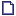 JOHN C. COFFEE, Columbia Law School, European Corporate Governance Institute (ECGI), American Academy of Arts & Sciences
Email: jcoffee@law.columbia.edu
ROBERT J. JACKSON, Columbia Law School
Email: robert.jackson@law.columbia.edu
JOSHUA MITTS, Columbia Law School, Columbia University - Columbia Business School
Email: joshua.mitts@law.columbia.edu
ROBERT BISHOP, Columbia Law School
Email: rbishop17@gsb.columbia.eduWe develop and apply a new and more rigorous methodology by which to measure and understand both insider trading and the agency costs of hedge fund activism. We use quantitative data to show a systematic relationship between the appointment of a hedge fund nominated director to a corporate board and an increase in informed trading in that corporation’s stock (with the relationship being most pronounced when the fund’s slate of directors includes a hedge fund employee). This finding is important from two different perspectives. First, from a governance perspective, activist hedge funds represent a new and potent force in corporate governance. A robust debate continues as to whether activist funds reduce the agency costs of corporate governance, but this is the first attempt to investigate whether the activist hedge fund also imposes new agency costs through widened bid/ask spreads and informed trading. Second, although insider trading is almost universally condemned, it has only been studied in individual cases. Using instead a quantitative approach, we develop a tool that enables regulators (civil and criminal) to identify suspicious trading patterns: Both to demonstrate such a pattern and to map these new agency costs, we assembled a data set of 475 settlement agreements, between target companies and activists funds relating to the appointment of fund nominated directors, from 2000 and 2015, in order to focus on what happens once such a fund-nominated director goes Among our principal findings are:

1. Prevalence of Hedge Fund Employees on Slate. Approximately 70% of fund-nominated director slates include a hedge fund employee. 

2. Increase in Information Leakage. Once a fund-nominated director goes on the board, an abrupt increase in “information leakage” follows, with the result that the target corporation’s stock price begins to anticipate future public disclosures. Specifically, we examine some 635,450 Form 8-K’s filed by 7,799 public traded companies over the period of January 1, 2000 to September 30, 2016, and we construct a control group for each of the corporations subject to an activist intervention. We find that firms appointing an activist nominee or nominees experience a difference-in-differences increase in leakage of 25-27 percentage points. 

3. Hedge Funds versus Other Activists. We next consider whether post-appointment increases in leakage depend on the identity of the activist investors (i.e., hedge fund versus other activist investors). We find that the leakage effect is clearly driven by hedge fund activists (and no other type of activist). 

4. Leakage and Hedge Fund Employees. We investigate whether leakage increases depend on the identity of the director appointed to target firm’s board, distinguishing between hedge fund employees and non-hedge fund employees. We find that the increase in leakage is driven by the appointment of activist fund employees to the corporate board (and not by the appointment of other persons, such as industry professionals). 

5. Leakage and Confidentiality Provisions. We consider whether post-settlement increases in leakage are associated with confidentiality provisions restricting information sharing in the settlement agreements. The majority of settlement agreements have no confidentiality provisions, and information leakage is concentrated in these cases. 

6. Market Response to Settlement Agreements. We next examine whether the stock market’s response to settlement agreements depends on (a) whether a hedge fund employee is on the director slate, and (b) whether the settlement agreement contains or refers to a confidentiality provision. We find that the 5-day CAR is more than twice as high (4.2% vs. 1.97%) for settlements with only non-employee directors and also significantly higher (2.02% vs. 0.42%) for settlements with an explicit restriction on information sharing. 

7. Effect on Bid-Ask Spread. Bid-ask spreads increase by statistically meaningful amounts in our treatment group after an activist director gains access to the boardroom. Bid-ask spreads do not widen for the control groups. Further, we find that the increase in bid-ask spreads is concentrated in those cases in which (i) a hedge fund employee is appointed to the board, or (ii) no confidentiality provision is referenced in the settlement agreement. 

8. Options Trading. We find that options trading increases significantly after the appointment of an activist director and in a manner consistent with informed trading. Consistent with earlier research on informed trading, we find that options traders exploit unscheduled Form 8-K filings. 

9. Implications. The foregoing pattern is most plausibly explained as the product of informed trading. Material, non-public information appears to travel on a conduit from the hedge fund’s employee-director to others, whose trades move the market price prior to public disclosure. We reach no conclusions about who is trading or its legality in any individual case. Yet, the widened bid-ask spread strongly suggests that the market expects such trading, and the much more positive market response to director slates without a hedge fund employee (or with a confidentiality provision) suggests that the market suspects that informed trading is closely associated with the appointment of a hedge fund employee to the board. 

10. Hypothesis. Our data suggests that the ability to engage in informed trading is a significant subsidy that may inflate the rate of hedge fund activism (producing more engagements than if stronger controls on information sharing were imposed) and may encourage activists to pursue inefficient engagements. Further, information sharing may be the cement that holds together a “wolf-pack” of activists that would otherwise logically be unstable. 

11. Reforms. We consider and evaluate a variety of possible reforms that are consistent with an energetic role for hedge fund activism, but that remove (to various degrees) the subsidy of informed trading.on the board. Fintech and Banking. Friends or Foes?" GIORGIO BARBA NAVARETTI, University of Milan
Email: BARBA@UNIMI.IT
GIACOMO CALZOLARI, University of Bologna
Email: giacomo.calzolari@unibo.it
JOSÉ MANSILLA-FERNANDEZ, University of Milan
Email: jose.mansilla@unimi.it
ALBERTO F. POZZOLO, Università del Molise - Dipartimento di Economia
Email: pozzolo@unimol.itWe examine the impact of Fintech on banks. Digital innovations and technology based business models could provide new business opportunities for incumbents, by transforming how they create value and deliver products and services. Or they could disrupt the existing structure of the financial industry, by blurring its boundaries and fostering strategic disintermediation. By providing new gateways for entrepreneurship, Fintech can ease the access to financial services, fostering competition by new players. To survive, incumbent banks will have to react, face rising competitive pressure and adopt new strategies. What will be the implications for their business models? How will the banking industry evolve with Fintech? And, similarly important, what are the implications for financial sector regulation?